Рабочий листЗадание 1.  Опираясь на свои знания и наблюдения, составьте свою логическую схему, показывающую последствия уничтожения одного конкретного вида растений или животных.Задание 2.работа в парах. Составить письменно словесный портрет ответственного человека, заполните таблицу, выбрав из представленного перечня качества, подходящие под данное определение:Добрый, бессердечный, неравнодушный, заботливый, эгоист, равнодушный, злой, бережливый, сердобольный, глупый. Ответственный человекЗадание №3 .Составить письменно словесный портрет безответственного человека, заполнив таблицу:Безответственный человекЗадание. 4 Прочитайте материал учебника на стр. 136-137 и заполните схему.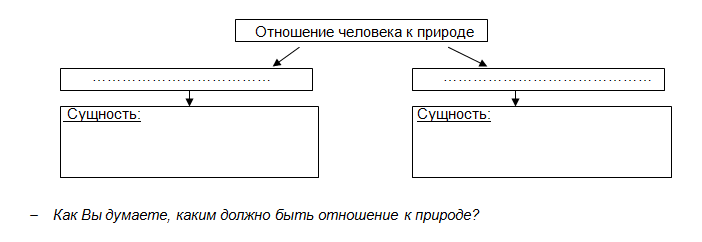 Задание 5Задание 1. Правильно назови слова, расставляя ударение.Экология, экосистема, ответственность, экологическая мораль.Задание 2. Дайте определение понятиям.Экосистема – это ____________________________________________________________________Ответственность – это ________________________________________________________________Два типа отношения человека к природеКачестваПоступки1.2.3.1.2.3.КачестваПоступки1.2.3.1.2.3.